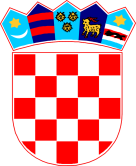 REPUBLIKA HRVATSKAZADARSKA ŽUPANIJAOPĆINA PRIVLAKA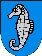     Općinski načelnikNa temelju članka 10. stavka 2. Zakona o službenicima i namještenicima u lokalnoj i područnoj (regionalnoj) samoupravi („Narodne novine“, br 86/08, 61/11, 04/18) i članka 46. Statuta općine Privlaka («Službeni glasnik Zadarske Županije» broj: 05/18 ), načelnik Općine Privlaka donosiPLAN PRIJMA U SLUŽBU U JEDINSTVENI UPRAVNI ODJEL OPĆINE PRIVLAKA U 2019. GODINIČlanak 1.Ovim Planom prijma utvrđuje se prijam službenika i namještenika u Jedinstveni upravni odjel  Općine Privlaka u 2019. godini.Plan prijma u službu u Jedinstveni upravni odjel donosi se na temelju prikupljenih podataka, vodeći računa o zakonskim propisima, potrebama Jedinstvenog upravnog odjela i raspoloživosti financijskih sredstava.Članak 2.Utvrđuje se da je na temelju Pravilnika o unutarnjem redu Općine Privlaka od dana 25.svibnja 2018.godine u Jedinstvenom upravnom odjelu Općine Privlaka sistematizirano 9 (devet) radnih mjesta I to: a) sistematizirana radna mjesta: -Pročelnik Jedinstvenog upravnog odjela – 1 radno mjesto-u Službi za proračun i financije i razrez općinskih poreza- Viši stručni suradnik za proračun, financije i računovodstvo -1 radno mjesto-u Službi za proračun i financije i razrez općinskih poreza- Viši stručni suradnik za financije i računovodstvo -1 radno mjesto-u Službi za opće poslove- administrativni referent -1 radno mjesto-u Službi za komunalne poslove, infrastrukturu, prostorno i urbanističko planiranje – viši komunalni referent -1 radno mjesto-u Službi za komunalne poslove, infrastrukturu, prostorno i urbanističko planiranje – referent-komunalni redar -2 radna mjesta-u Službi za komunalne poslove, infrastrukturu, prostorno i urbanističko planiranje – komunalni izvidnik -1 radno mjesto-spremačica – 1 radno mjesto	b) popunjena radna mjesta:-u Službi za proračun i financije i razrez općinskih poreza- Viši stručni suradnik za proračun, financije i računovodstvo -1/1-u Službi za opće poslove- administrativni referent -1/1-u Službi za komunalne poslove, infrastrukturu, prostorno i urbanističko planiranje – viši komunalni referent -1/1-u Službi za komunalne poslove, infrastrukturu, prostorno i urbanističko planiranje – referent-komunalni redar -1/1-u Službi za komunalne poslove, infrastrukturu, prostorno i urbanističko planiranje – komunalni izvidnik -1/1-spremačica – 1/1c)nepopunjena radna mjesta:-Pročelnik Jedinstvenog upravnog odjela – 1 radno mjesto-u Službi za proračun i financije i razrez općinskih poreza- Viši stručni suradnik za financije i računovodstvo -1 radno mjesto-u Službi za komunalne poslove, infrastrukturu, prostorno i urbanističko planiranje – referent-komunalni redar -1 radno mjesto.Članak 3.U Jedinstvenom upravnom odjelu Općine Privlaka u 2019.godini predviđa se prijam pročelnika Jedinstvenog upravnog odjela, višeg stručnog suradnika za financije i računovodstvo i referenta-komunalnog redara iz članka 2. točke c).Članak 4.Načelnik Općine Privlaka može donijeti izmjenu Plana prijma u službu u suradnji sa pročelnikom Jedinstvenog upravnog odjela, a na temelju obrazloženih zahtjeva, koji moraju biti usklađeni s proračunom Općine Privlaka za 2019.godinu, odnosno njegovim izmjenama i dopunama.Članak 5.Ovaj Plan prijma stupa na snagu danom objave, a objaviti će se na mrežnoj stranici Općine Privlaka.KLASA: 119-01/19-01/01URBROJ: 2198/28-02-19-1Privlaka, 2.siječnja 2019. godineOPĆINA PRIVLAKA          Načelnik:                                                                                 Gašpar Begonja, dipl.ing.